Cilji:-  Pojem slovensko ponarodelo pesem.Razumem pojem ponarodela pesem.Razumem pojem domoljubna pesem.Iz zborovske pesmi naredim svojo priredbo v  glasbeni zvrsti, ki mi je všeč.Upevalne vaje: https://www.youtube.com/watch?v=n0AiGYVl9G4Ponarodela pesem ima skladatelja in tekstopisca ali vsaj enega od njih. Ker so jo ljudje vedno radi prepevali, so jo vzeli za ljusdsko, po navadi niti ne vdeo, da ima ustvarjalca. Domoljubna pesem: vsebina pesmi je močno pripadna naši domovini. Skozi zgodovino je bila tista, ki je ljudem nobena tuja oblast ni mogla odvzeti.Miroslav Vilhar: Po jezeruPoslušaj izvedbo Eve Černe in njeno priredbo: https://www.youtube.com/watch?v=ixQpoZLMisEPoslušaj Manco Izmajlovo https://www.youtube.com/watch?v=PZePHZQZjOUPoglej priloženi notni zapis iz Pesmarice samostojnega DZ za 8.razred.Gotovo imaš doma koga, ki lahko zapoje s tabo. Notno sliko povečaj. Uživaj in svoje ustvarjanje posnami in pošli.metka.zagorsek1@os-dornava.si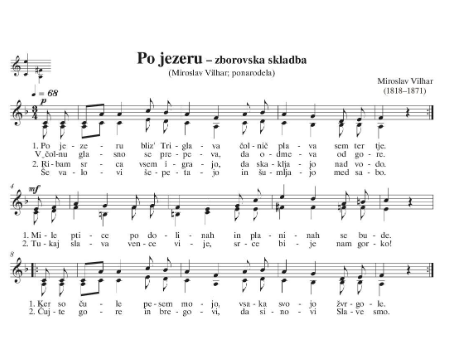 PONEDELJEK: 23.4.2020MPZ skupna Slovenska ponarodela pesem   